ДРУЖКІВСЬКА МІСЬКА РАДАПРОТОКОЛпленарного  засідання позачергової двадцять дев’ятої  сесії  міської ради VII скликання №30Зала засідань міської ради                                                                   11 серпня  2017 рокуВсього депутатів – 36Присутніх  - 27 депутатівВідсутні – 9 депутатів			Кількість запрошених – 10  осіб            У роботі пленарного засідання позачергової двадцять дев’ятої сесії VII скликання приймають участь:  заступники міського голови, керівники управлінь міської ради, начальники відділів міської ради, керівники комунальних підприємств ,  представники засобів масової інформації.           Пленарне засідання позачергової двадцять дев’ятої сесії VII  скликання відкриває та проводить  міський голова Гнатенко В.С.           Для  організаційної  роботи сесії обирається секретаріат у наступному складі:         -  Руденко С.М., Довбня М.В., Бухаркова Т.М.;           - лічильна комісія у кількості 3-х осіб:  Горбаньова  Т.В., Селіванов А.Д., Кашкарьова Н.О.           Порядок денний затверджується одноголосно.      Затверджений регламент роботи пленарного засідання позачергової двадцять дев’ятої  сесії VII  скликання: доповідачам з  питань  порядку денного – до 5 хвилин,  для відповідей на питання до доповідачів – до 5 хвилин,  виступаючим - до 3 хвилин.  Засідання позачергової  сесії провести протягом 30  хвилин.ПОРЯДОК ДЕННИЙ:До протоколу додаються:-  перелік рішень, прийнятих на пленарному засіданні позачергової двадцять дев’ятої  сесії Дружківської міської ради  VII скликання;      -  лист присутності депутатів міської ради на пленарному засіданні позачергової двадцять дев’ятої  сесії  Дружківської  міської  ради  VII скликання;порядок ведення пленарного засідання позачергової двадцять дев’ятої  сесії Дружківської міської ради  VII скликання ;-    підсумки відкритого поіменного голосування (протокол лічильної комісії)Міський голова                                                                                               В.С.Гнатенко1Про внесення змін до рішення міської ради  від 23.12.2016 №7/19-2 « Про міський бюджет на 2017 рік»Доповідає Трушина І.В., начальник міського фінансового управління2Про передачу Департаменту капітального будівництва Донецької обласної державної адміністрації повноважень щодо визначення замовника (замовників) виконання робітДоповідає Верещагін Р.О., заступник міського голови1СЛУХАЛИ:Про внесення змін до рішення міської ради  від 23.12.2016 №7/19-2 « Про міський бюджет на 2017 рік».Доповідач:Трушина І.В., начальник міського фінансового управлінняВИРІШИЛИ:Підсумки голосування: за – 28, проти - немає , утрим.- немає.Рішення № 7/29-1 прийнято  (додається).2СЛУХАЛИ:Про передачу Департаменту капітального будівництва Донецької обласної державної адміністрації повноважень щодо визначення замовника (замовників) виконання робіт.Доповідач:Верещагін Р.О., заступник міського головиВИРІШИЛИ:Підсумки голосування: за – 28, проти-немає , утрим.- немаєРішення № 7/29-2  прийнято (додається).3Різне. Самородов М.О. висловлює  пропозицію рекорду, який має внести Дружківку до всесвітньо відомої Книги рекордів Гіннеса, а саме: визнати проспект Олекси Тихого найдовшим та пропонує обладнати його тролейбусною лінією, але не знаходить підтримки депутатів, так як вул.Олекси Тихого не є найдовшою. 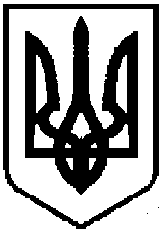 